In this review assignment you will solve linear systems using the various methods we’ve looked at throughout the unit!1)  Find the solution of the following linear systems by GRAPHING.  Remember that you will need to determine the slope and y-intercept of each line first.   each.a)						b)			slope = 		y-int =   					slope = 		y-int =   	slope = 		y-int =   					slope = 		y-int =   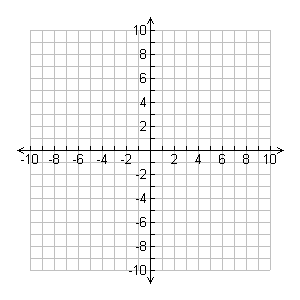 Solution:  						Solution:2)  Find the solution to the linear system in 1b) using ALGEBRA.  3)  Solve the following linear systems using elimination.  In these two questions, you will just need to decide whether to add or subtract.   each.4)  Solve the following linear systems using elimination.  In these questions, you will need to decide how  to multiply one or both equations.   each.5)  Mr. Smith is doing some farming in clash of clans (specifically, he is “barching”).  He trains a total of 200 troops (archers and barbarians).  His Barbarians cost 100 elixir to train, and Archers cost 200 elixir to train.  Mr. Smith spent 28,000 elixir training an army.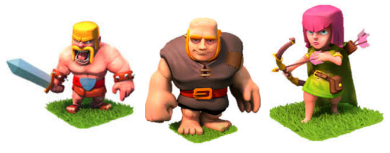 This leads to the linear system given below.  Solve the linear system to find out how much of each troop he trained!  [5 marks]6) This time he is training balloons and dragons.  Balloons take up 5 troops spaces, and dragons take up 20.  Balloons cost 5000 elixir to train, and dragons cost 25,000 elixir to train.  Mr. Smith spends 265,000 elixir training this army.This leads to the linear system given below.  Solve the linear system to find out how much of each troop he trained!  [5 marks]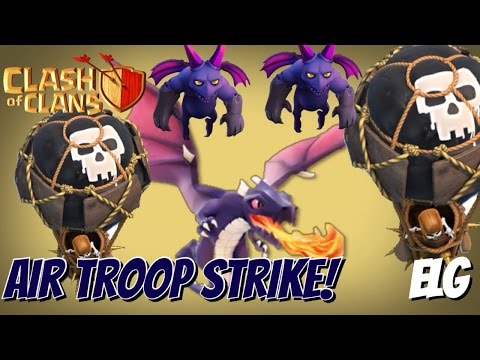 1)  Set the equations equal, and solve for “x”2)  Sub your value for “x” into either equationPoint of Intersection = (            ,           )Point of Intersection = (            ,           )Linear System:  Add (opposites) or Subtract (same sign)?Do the Addition/Subtraction:Sub into equation  or Solution:  (        ,        )Solution:  (        ,        )Linear System:  Add (opposites) or Subtract (same sign)?Do the Addition/Subtraction:Sub into equation  or Solution:  (        ,        )Solution:  (        ,        )a)  Linear System:  Match “x’s”Match “y’s”Match “y’s”New Linear System:  a)  Linear System:  Multiply…Multiply…Multiply…New Linear System:  Do the Addition/Subtraction:Do the Addition/Subtraction:Do the Addition/Subtraction:Sub into equation  or Sub into equation  or Solution:  (        ,        )Solution:  (        ,        )Solution:  (        ,        )Solution:  (        ,        )Solution:  (        ,        )b)  Linear System:  Match “x’s”Match “y’s”Match “y’s”New Linear System:  b)  Linear System:  Multiply…Multiply…Multiply…New Linear System:  Do the Addition/Subtraction:Do the Addition/Subtraction:Do the Addition/Subtraction:Sub into equation  or Sub into equation  or Solution:  (        ,        )Solution:  (        ,        )Solution:  (        ,        )Solution:  (        ,        )Solution:  (        ,        )c)  Linear System:  Match “x’s”Match “y’s”Match “y’s”New Linear System:  c)  Linear System:  Multiply…Multiply…Multiply…New Linear System:  Do the Addition/Subtraction:Do the Addition/Subtraction:Do the Addition/Subtraction:Sub into equation  or Sub into equation  or Solution:  (        ,        )Solution:  (        ,        )Solution:  (        ,        )Solution:  (        ,        )Solution:  (        ,        )d)  Linear System:  Match “x’s”Match “y’s”Match “y’s”New Linear System:  d)  Linear System:  Multiply…Multiply…Multiply…New Linear System:  Do the Addition/Subtraction:Do the Addition/Subtraction:Do the Addition/Subtraction:Sub into equation  or Sub into equation  or Solution:  (        ,        )Solution:  (        ,        )Solution:  (        ,        )Solution:  (        ,        )Solution:  (        ,        )Linear System:  Multiply…Multiply…New Linear System:  Do the Addition/Subtraction:Do the Addition/Subtraction:Sub into equation  or Sub into equation  or # of archers =# of archers =# of barbarians = # of barbarians = Linear System:  Multiply…Multiply…New Linear System:  Do the Addition/Subtraction:Do the Addition/Subtraction:Sub into equation  or Sub into equation  or # of balloons =# of balloons =# of dragons = # of dragons = 